Тема: Реки Казахстана.Цель: изучить особенности рек Казахстана. Расширить и углубить знания о реках. Сформировать понятия уклон, падение реки. Показать влияние климата и рельефа на реки. Формировать умение определения уклона и падения рек.Ход урока:Организационный моментАктуализация знаний.- Без воды нет жизни. Человек не может прожить без воды более 8 дней. Именно 8 дней имеют в запасе горноспасатели, которые ведут спасение шахтёров, оказавшихся отрезанными от выхода при обвале. Вода – чудесный дар природы. Человеку нужна чистая пресная вода. Которая составляет около 2% гидросферы. На территории Казахстана 85 000 больших и малых рек. Это – внутренние воды.Вспомните, какие виды внутренних вод мы изучали на уроках географии в 6 и 7 классах? (реки, озёра, болота, ледники, подземные воды, вечная мерзлота, водохранилища, снега, пруды. Каналы).Внутренние воды зависят от многих компонентов природы, являясь частью ПК, и сами оказывают огромное влияние на почвы, растительность, рельеф, климат, жизнь и деятельность человека. Но главными компонентами, влияющими на воды, являются рельеф и климат.Климат влияет на замерзаемость рек. В условиях длительной холодной зимы на реках длительный ледостав. Более мощный лёд. В засушливом климате речная сеть редкая, реки маловодны и даже могут пересыхать. В Казахстане, где зимой выпадает большее количество снега, реки имеют весеннее половодье, связанное со снеговым питанием.На реки влияет и рельеф: на равнинах реки имеют спокойное течение, широкую долину. А в горах реки бурные с порогами и водопадами, текут в широких ущельях.Озёра, находящиеся в разломах земной коры. Имеют большие глубины и продолговатую форму (озеро Балхаш). Сегодня мы знакомимся с главной частью вод суши – реками.- Вспомним части реки.(На доске схема строения реки, дети заносят схему в тетрадь)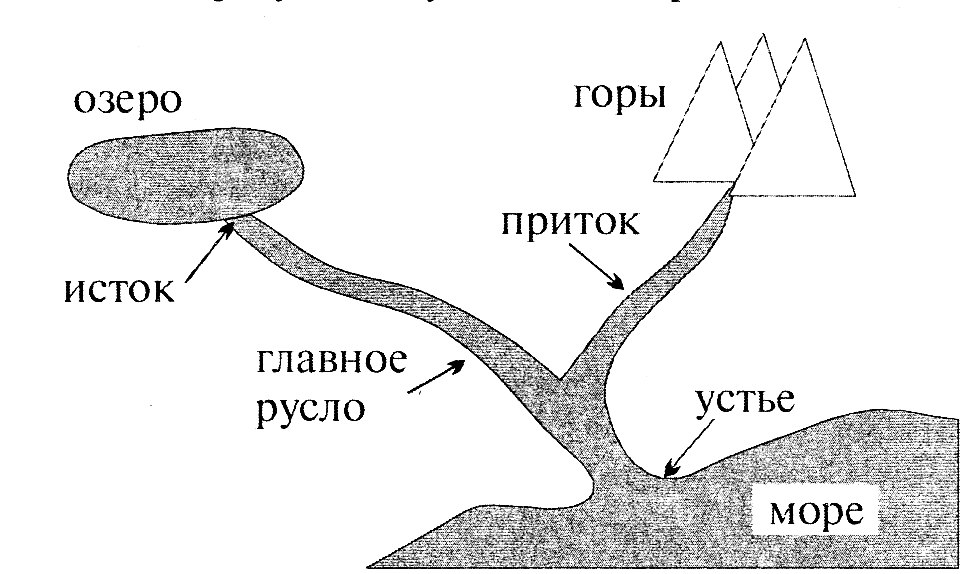 - Что такое исток? Покажите истоки рек на схеме. Найдите исток реки Эмба.- Что такое устье реки? (Устье – конец реки, место впадения реки в море, озеро другую реку.) Найдите устье реки Эмба.- Что такое речная система? (Главная река с притоками – речная система). Покажите на карте речную систему Эмбы.-Что такое речная долина? Расскажите по схеме о строении речной долины.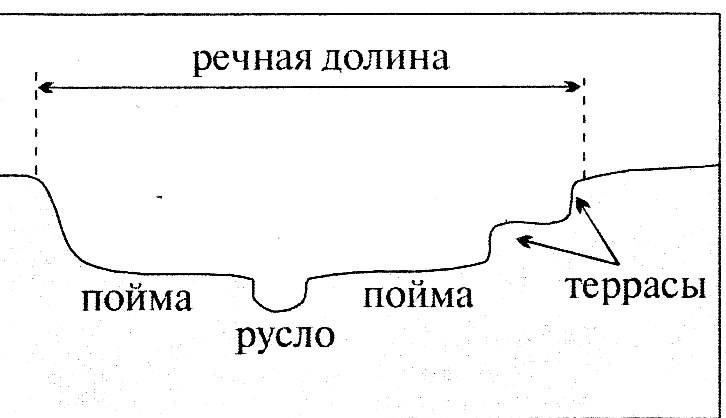 - Вспомните. Что такое бассейн реки? (Местность, с которой река получает питание, называется бассейном реки).- Бассейны рек отделены водоразделами. Которыми могут быть возвышенности, кряжи. Горы. На карте найдите водораздел рек  Ертыс. Шидерты, Есиль)Работа по карте:- Найдите и покажите реки, несущие свои воды в СЛ океан (реки СЛ океана текут на север). Ертыс – длина 4248 км (в пределах Казахстана 1700 км). Истоки в Китае. Чёрный Иртыш впадает в оз. Зайсан. Из озера вытекает под названием Белый Иртыш. Впадает в реку Обь. На Ертысе построена Бухарминская ГЭС. (севернее оз. Зайсан). Она образовала водохранилище длиной до 600 км вверх по течению. В районе г. Усть-Каменогорска построена Усть-Каменогорская ГЭС. Между Семипалатинском и Усть-Каменогорском расположено Шульбинское водохранилище – плотина Шульбинской ГЭС. Притоки: Ульба и Уба. Чар и Кызылсу. Река смешанного типа питания.  Как талой водой ледников, так и снегов. А также грунтовыми водами и атмосферными осадками. Наиболее полноводна в апреле-мае и начале июня. Ертыс судоходен на всём протяжении. Воды реки используются для выработки электроэнергии. Богат рыбой, имеющей промысловое значение. (стерлядь, нельма, севрюга, осётр. Щука и др.) имеет большое хозяйственное значение в жизни республики. Часть вод реки направлена в Центральный Казахстан. Этот регион богат полезными ископаемыми, но беден водными ресурсами. В 1974 году был построен канал Ертыс – Караганда, протянувшийся на 458 км. Его глубина 5-8 м, а ширина 40 м. Канал обеспечивает водой Павлодарскую и Карагандинскую область.- Какие ещё реки относятся к бассейну СЛ океана? (Есиль и Тобол). Это левые притоки Иртыши и впадают в него за пределами Казахстана.- Почему крупнейшие реки Казахстана текут на север? (большая территория имеет уклон на север)- В какие ещё океаны впадают реки Казахстана? (нет рек)- К какому бассейну можно отнести все остальные реки Казахстана? (Бессточный бассейн)- Покажите  реки бессточного бассейна и скажите, куда они впадают: Урал, Эмба, Уил, Сагыз. (Бассейн Каспийского моря). Сырдария, Арысь, Чу, Сарысу, Тургай, Иргиз, Талас. (бассейн Аральского моря). Каратал. Лепсы. Аксу, Или. Тентек (Балхаш-Алакольский бассейн)- Итак, на какие уровни делится бессточный бассейн  Казахстана? (Бассейн Каспийского моря, Аральского моря, Балхаш-Алакольский бассейн)3. Изучение нового материала.Расход воды – это объём воды, протекающей через поперечное сечение реки в единицу времени. Измеряется в м3/с.Средний многолетний расход воды самых больших рек республики (Ертыса – 960 м3/с  и Сырдарии – 730 м3/с)Расход воды в реках за год называют годовым стоком.  (Ертыс – 28 млрд. м3). По территории Казахстана сток распределён неравномерно, объём  поверхностного стока составляет 59км3.ФизминуткаРабота с книгой.- Откройте учебники на стр. 103. Найдите слова «Величина годового стока…». Прочитайте до конца страницы и ответьте на следующие вопросы:От чего зависит величина годового стока? (от климата и рельефа)От чего зависит годовой сток в равнинной местности? (от характера распределения снежного покрова и запасов воды перед таянием снега)Где годовой сток на территории Казахстана выше и почему? (на севере, К (коэффициент увлажнения) около 1, годовой сток выше. На юге К ниже 1. Сток меньше).Какова средняя величина стока на территории Казахстана? (20 000 м3/км2)Как изменяется сток рек? Объясните. (по сезонам года)Как регулируется сток рек на территории Казахстана? (водохранилища, 168)- К какому типу питания можно отнести реки Казахстана? (снеговое. Дождевое. Ледниковое, подземными водами)Заполните таблицу: (первая строчка заполняется коллективно. Остальные самостоятельно)Рефлексия- К каким бассейнам относятся реки Казахстана?- Каковы особенности рек Казахстана?- Объясните особенности густоты речной сети.- На какие типы подразделяются казахстанские реки по источникам питания?- Когда происходит половодье рек в зависимости от водного режима? По какой причине?5. Домашнее задание.§27, определения выучить, на к/к нанести крупные реки Казахстана. Уметь показывать их по карте.Тип питанияПриродная зонаНазвание рекРежим рекОсобенностиСнегово-дождевое питаниеЛесостепная и степная зоныЕсиль. ТоболРазлив – весной, апрель-июль – 50% годового стока. Самый низкий уровень воды – январь. Толщина льда зимой до 70-90 см. Ледовый покров в течение 2-4 месяцев, начинает таять в конце апреля.Сначала питаются талыми водами. Потом дождевыми. Зимой – подземными водами.Снеговой тип питанияПустынные и полупустынные зоныУрал, Нура, Сагыз. Эмба, Тургай. СарысуВесенний сток (85-95% годового стока). Самый низкий уровень воды летом. Ледовый покров сохраняется в течение 2-4 месяцев. Начинает таять в начале апреля.Основной источник питания – талые воды. Некоторые реки летом пересыхают. Осенью после дождей уровень рек повышается, зимой снова понижается.Снегово-ледниковый тип питанияВысокогорные районыСырдария. Или, Каратал. Ертыс.Весенний сток,  у рек Тянь-Шаня и Жунгарского Алатау и летом. Устойчивого ледового покрова не бывает.Уровень воды высок до середины лета в связи с неодновременным таянием снега.